ПЛАН РАБОТЫ НА 2023 ГОД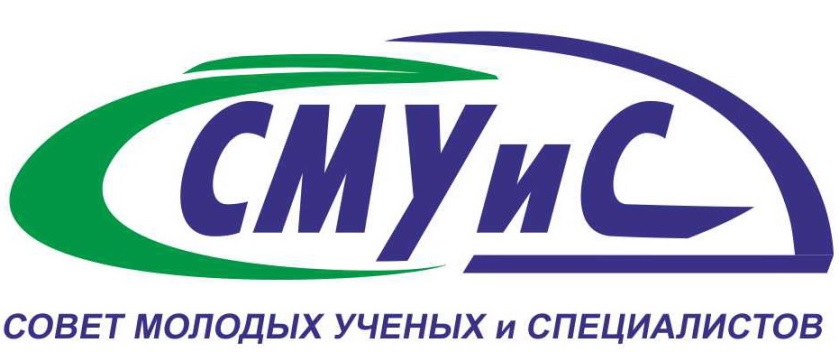 МесяцПовестка заседанияПовестка заседанияОтветственный за подготовку вопросаПриглашенные(по согласованию)Январь1. Обсуждение, корректировка и утверждение плана работы СМУиС на 2023 год.Члены СМУиСБушуев С.В.Январь2. Подготовка к проведению выборов СМУиС.Ковалев А.А.Бушуев С.В.Январь3.Разное.Попов А.Н.Февраль(День науки)1Выборы молодых ученых в состав СМУиС.Молодые ученыеФевраль(День науки)2Выборы председателя СМУиС  членами Совета.Молодые ученыеФевраль(День науки)3Разное.Молодые ученыеМарт1Опыт подготовки и защиты докторской диссертации.Балакин С.В.Март2О поддержке молодых специалистов согласно отраслевого соглашения Роспрофжел.Ковалев А.А.Март3Разное.Попов А.Н.Апрель1. Подготовка к выездному заседанию СМУиС. Утверждение плана мероприятий.Попов А.Н.Апрель2. Участие молодых ученых в международной деятельностиПопов А.Н.Анашкина Н.Ю.Апрель3. Разное.Попов А.Н.Май(выездное заседание)1Методология научных исследований.Ковалев А.А. Май(выездное заседание)2Интеллектуальная собственность в деятельности молодого ученого.Попов А.Н.Май(выездное заседание)3Разное.Попов А.Н.Июнь1Процедура защиты диссертации на соискание ученой степени кандидата наук.Галинуров Р.З.Июнь2Привлечение молодых ученых и специалистов к участию в шахматных турнирах, как инструмент развития научного потенциала.Гаврилин И.И.Июнь3Разное.Попов А.Н.Сентябрь(открытое
заседание)1Представление общего рейтинга молодых ученых и специалистов УрГУПС, претендующих на получение служебного жилья.Попов А.Н.Сентябрь(открытое
заседание)2Рассмотрение конкурсных дел молодых ученых и специалистов УрГУПС 
для предоставления служебного жилья.Ковалев А.А.Сентябрь(открытое
заседание)3Разное- подготовка к участию на соискание премий Губернатора Свердловской области для молодых ученых.Конкурс «молодые ученые транспортной отрасли».- подготовка к участию в конкурсе УМНИК.Попов А.Н.Октябрь1Концепция информационного сопровождения деятельности Совета.Шарапов А.Т.Октябрь2Анализ результатов рейтинга молодых ученых и специалистов. Предложения по совершенствованию рейтинга.Колышев А.С., Шадрина А.В.Октябрь3Разное.Попов А.Н.Ноябрь(День 
преподавателя высшей школы)1Конкурсы и гранты для молодых ученых УрГУПС.Попов А.Н.Ноябрь(День 
преподавателя высшей школы)2Процедура получения ученых званий.Исламов А.Р., Юшкова И.А.Ноябрь(День 
преподавателя высшей школы)3Разное.Попов А.Н.Декабрь1Подведение итогов работы СМУиС в 2023 году.Попов А.Н.Декабрь2Определение основных направлений деятельности Совета молодых ученых и специалистов УрГУПС на 2024 год.Члены СМУиСДекабрь3РазноеПопов А.Н.